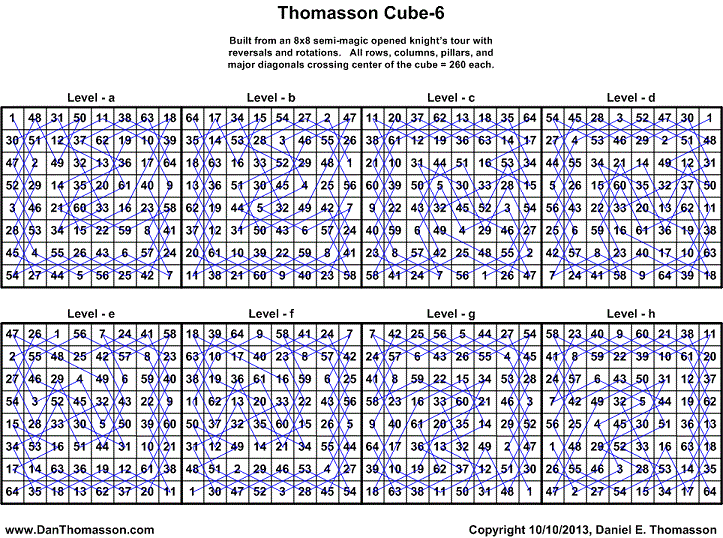 abcdefghadcgbfehafgdebchbcaedhfgbefahcdgbhfedcagcdbahgefcgehadbfdbacfhgedfbhagceabcedfghadfbgcehafgedbchbcdahefgbefhacdgcabdeghfcdbhagefcghdeabfdbafchgedfgahbceabdcfeghadfgbcehagcdefbhbcdhaefgbehcfadgcabedghfcdgahbefcghedabfdbcahfgedfghabceabdfceghadgcfbehagcedfbhbceahdfgbehfcadgcadbgehfcdghabefchbdegafdbchafgedfhbgaceabecfdghadgfcbehagdcfebhbcehadfgbfadehcgcadgbehfcdhbgaefchbedgafdbfahcgedfhgbaceabefcdghaebcfgdhagdfcebhbchdeafgbfaedhcgcaebgdhfcdhgbaefchdbgeafdbfhacgedgacfhbeabfdecghaebfcgdhagecfdbhbchedafgbfdahecgcaegbdhfceabghdfchdgbeafdbhcfagedgafchbeabfedcghaecbgfdhagefcdbhbdacfhegbfdhaecgcagdebhfceagbhdfchebgdafdbhfcagedgcahfbeacbdegfhaecgbfdhagfdecbhbdafchegbfeahdcgcagedbhfcebahgdfchegbdafdcabghfedgchafbeacbedgfhaefbgcdhagfedcbhbdcahfegbfehadcgcbadehgfcebhagdfchgdebafdcagbhfedgfahcbeacdbgefhaefgbcdhbacdefhgbdchafegbfhdeacgcbaedhgfcegahbdfchgedbafdcbahgfedgfhacbeacdgbefhaegcfbdhbacedfhgbdfahcegbfhedacgcbdahegfceghabdfdabcfghedcbhagfedghcfabeacebgdfhaegfcbdhbadcfehgbdfhacegbhcdefagcbdhaegfcehbgadfdabfcghedcgahbfedghfcabeacegbdfhafbdegchbadfcehgbdhcfaegbhcedfagcbeahdgfcehgbadfdacbgfhedcghabfedhbcfgaeacgdebfhafbedgchbaecfdhgbdhfcaegbhdcfeagcbehadgfcgadehbfdacgbfhedchbgafedhbfcgaeacgedbfhafdbgechbaefcdhgbeacfhdgbhdfceagcbhdeagfcgaedhbfdafbgchedchgbafedhcbgfaeadbcfgehafdgbechbafdechgbeafchdgbhecfdagcbhedagfcgdahebfdafgbchedfabghcedhcgbfaeadbfcgehafebgdchbafedchgbecahfdgbhefcdagcdabghefcgdhaebfdagcfbhedfagbhcedhfbgcaeadcbgfehafegbdchbcadehfgbechafdgbhfdecagcdagbhefcgeahdbfdagfcbhedfbahgcedhfgbcaedhgcfbae384 Solutions with 192 reflections – © 10/10/2013 Daniel E. Thomasson384 Solutions with 192 reflections – © 10/10/2013 Daniel E. Thomasson384 Solutions with 192 reflections – © 10/10/2013 Daniel E. Thomasson384 Solutions with 192 reflections – © 10/10/2013 Daniel E. Thomasson384 Solutions with 192 reflections – © 10/10/2013 Daniel E. Thomasson384 Solutions with 192 reflections – © 10/10/2013 Daniel E. Thomasson384 Solutions with 192 reflections – © 10/10/2013 Daniel E. Thomasson384 Solutions with 192 reflections – © 10/10/2013 Daniel E. Thomasson384 Solutions with 192 reflections – © 10/10/2013 Daniel E. Thomassondhgfcbae